Гимназия № 1543. Устное собеседование по математике для поступающих в 8 математический класс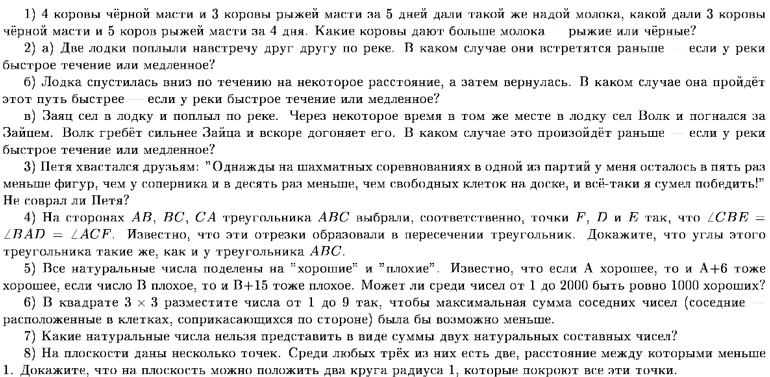 